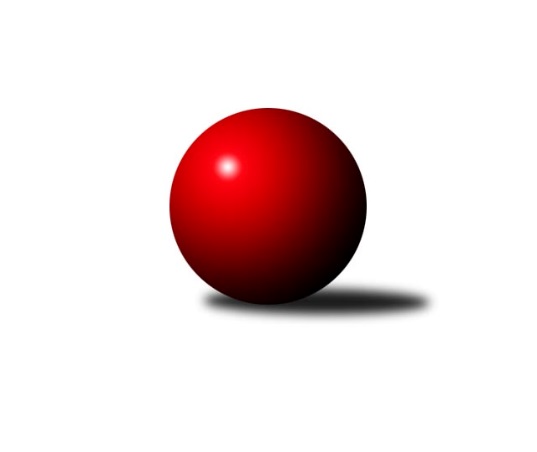 Č.10Ročník 2022/2023	14.12.2022Nejlepšího výkonu v tomto kole: 1673 dosáhlo družstvo: KK SCI Jihlava Krajská soutěž Vysočiny B 2022/2023Výsledky 10. kolaSouhrnný přehled výsledků:TJ Start Jihlava B	- TJ BOPO Třebíč B	5:1	1635:1486	7.0:1.0	30.11.KK SCI Jihlava 	- TJ Nové Město na Moravě C	4:2	1673:1576	6.0:2.0	14.12.TJ Třebíč D	- TJ Start Jihlava B	5:1	1703:1621	5.0:3.0	1.12.Tabulka družstev:	1.	TJ Třebíč D	8	6	0	2	32.0 : 16.0 	39.0 : 25.0 	 1655	12	2.	KK SCI Jihlava	8	6	0	2	27.0 : 21.0 	30.0 : 34.0 	 1656	12	3.	TJ Nové Město na Moravě C	8	5	0	3	31.0 : 17.0 	38.0 : 26.0 	 1611	10	4.	TJ Start Jihlava B	8	2	0	6	16.0 : 32.0 	30.0 : 34.0 	 1537	4	5.	TJ BOPO Třebíč B	8	1	0	7	14.0 : 34.0 	23.0 : 41.0 	 1548	2Podrobné výsledky kola:	 TJ Start Jihlava B	1635	5:1	1486	TJ BOPO Třebíč B	Marta Tkáčová	 	 223 	 199 		422 	 2:0 	 336 	 	178 	 158		Daniel Kočíř *1	Nikola Vestfálová	 	 197 	 203 		400 	 2:0 	 379 	 	193 	 186		Ladislav Štark	Jiří Poláček	 	 206 	 210 		416 	 1:1 	 418 	 	200 	 218		Markéta Zemanová	Tomáš Vestfál	 	 215 	 182 		397 	 2:0 	 353 	 	177 	 176		Gabriela Malározhodčí: Jiří Cháb st.střídání: *1 od 50. hodu Dominika ŠtarkováNejlepší výkon utkání: 422 - Marta Tkáčová	 KK SCI Jihlava 	1673	4:2	1576	TJ Nové Město na Moravě C	Anna Doležalová	 	 201 	 187 		388 	 1:1 	 403 	 	196 	 207		Libuše Kuběnová	Jiří Chalupa	 	 238 	 222 		460 	 2:0 	 398 	 	205 	 193		Aleš Hrstka	Miroslav Matějka	 	 204 	 193 		397 	 1:1 	 401 	 	190 	 211		Katka Moravcová	Svatopluk Birnbaum	 	 206 	 222 		428 	 2:0 	 374 	 	187 	 187		Karel Hlisnikovskýrozhodčí: Birnbaum SvatoplukNejlepší výkon utkání: 460 - Jiří Chalupa	 TJ Třebíč D	1703	5:1	1621	TJ Start Jihlava B	Marie Dobešová	 	 240 	 225 		465 	 1:1 	 453 	 	214 	 239		Nikola Vestfálová	Jaroslav Dobeš	 	 207 	 216 		423 	 2:0 	 375 	 	170 	 205		Pavel Charvát	Zdeněk Toman *1	 	 192 	 206 		398 	 0:2 	 425 	 	214 	 211		Jiří Poláček	Jiří Pavlas	 	 197 	 220 		417 	 2:0 	 368 	 	185 	 183		Tomáš Vestfálrozhodčí:  Vedoucí družstevstřídání: *1 od 61. hodu Petr PicmausNejlepší výkon utkání: 465 - Marie DobešováPořadí jednotlivců:	jméno hráče	družstvo	celkem	plné	dorážka	chyby	poměr kuž.	Maximum	1.	Svatopluk Birnbaum 	KK SCI Jihlava 	456.47	308.1	148.3	2.3	3/4	(490)	2.	Daniel Malý 	TJ BOPO Třebíč B	439.88	287.1	152.8	3.6	4/4	(481)	3.	Jiří Chalupa 	KK SCI Jihlava 	438.35	301.7	136.7	5.1	4/4	(477)	4.	Marie Dobešová 	TJ Třebíč D	436.20	302.9	133.3	6.2	3/4	(480)	5.	Petr Picmaus 	TJ Třebíč D	433.00	303.9	129.1	6.3	4/4	(452)	6.	Markéta Zemanová 	TJ BOPO Třebíč B	422.83	286.2	136.7	7.3	3/4	(448)	7.	Zdeněk Toman 	TJ Třebíč D	420.58	284.9	135.7	5.7	4/4	(466)	8.	Karel Hlisnikovský 	TJ Nové Město na Moravě C	419.94	295.6	124.4	9.1	4/4	(446)	9.	Jiří Poláček 	TJ Start Jihlava B	416.83	285.5	131.3	3.8	4/4	(425)	10.	Katka Moravcová 	TJ Nové Město na Moravě C	402.67	275.3	127.4	8.8	3/4	(446)	11.	Aleš Hrstka 	TJ Nové Město na Moravě C	402.60	290.5	112.1	9.3	3/4	(426)	12.	Miroslav Matějka 	KK SCI Jihlava 	400.44	284.3	116.1	10.0	4/4	(416)	13.	Martin Janík 	TJ Třebíč D	395.11	277.4	117.7	11.1	3/4	(455)	14.	Libuše Kuběnová 	TJ Nové Město na Moravě C	394.08	285.8	108.3	9.4	4/4	(411)	15.	Tomáš Vestfál 	TJ Start Jihlava B	386.15	273.6	112.6	12.1	4/4	(437)	16.	Marta Tkáčová 	TJ Start Jihlava B	382.50	270.3	112.2	11.8	3/4	(422)	17.	Zdeňka Kolářová 	TJ BOPO Třebíč B	380.63	272.9	107.8	12.3	4/4	(395)	18.	Anna Doležalová 	KK SCI Jihlava 	377.33	277.3	100.0	13.3	3/4	(394)	19.	Jiří Pavlas 	TJ Třebíč D	375.17	268.3	106.8	12.8	3/4	(417)	20.	Ladislav Štark 	TJ BOPO Třebíč B	368.00	273.2	94.8	17.3	3/4	(390)	21.	Gabriela Malá 	TJ BOPO Třebíč B	359.33	259.2	100.2	14.5	3/4	(380)		Nikola Vestfálová 	TJ Start Jihlava B	434.38	301.3	133.1	6.9	2/4	(454)		Jaroslav Dobeš 	TJ Třebíč D	426.00	295.3	130.8	8.3	1/4	(450)		Michaela Šťastná 	TJ Start Jihlava B	408.00	268.0	140.0	6.0	1/4	(408)		Robert Birnbaum 	KK SCI Jihlava 	398.67	282.7	116.0	9.7	1/4	(418)		František Kuběna 	TJ Nové Město na Moravě C	397.00	287.0	110.0	13.0	1/4	(397)		Vladimír Dočekal 	KK SCI Jihlava 	388.50	272.0	116.5	10.0	2/4	(396)		Petra Svobodová 	TJ Nové Město na Moravě C	385.33	277.0	108.3	9.2	2/4	(407)		Pavel Charvát 	TJ Start Jihlava B	376.50	268.0	108.5	13.5	2/4	(378)		Dominika Štarková 	TJ BOPO Třebíč B	366.00	273.0	93.0	15.0	1/4	(366)		Daniel Kočíř 	TJ BOPO Třebíč B	308.50	238.0	70.5	26.0	2/4	(312)		Jiří Cháb  st.	TJ Start Jihlava B	268.83	199.5	69.3	30.0	2/4	(375)Sportovně technické informace:Starty náhradníků:registrační číslo	jméno a příjmení 	datum startu 	družstvo	číslo startu26094	Pavel Charvát	01.12.2022	TJ Start Jihlava B	2x
Hráči dopsaní na soupisku:registrační číslo	jméno a příjmení 	datum startu 	družstvo	Program dalšího kola:			TJ Nové Město na Moravě C - -- volný los --	18.1.2023	st	18:30	TJ Start Jihlava B - KK SCI Jihlava 	19.1.2023	čt	17:00	TJ BOPO Třebíč B - TJ Třebíč D	Nejlepší šestka kola - absolutněNejlepší šestka kola - absolutněNejlepší šestka kola - absolutněNejlepší šestka kola - absolutněNejlepší šestka kola - dle průměru kuželenNejlepší šestka kola - dle průměru kuželenNejlepší šestka kola - dle průměru kuželenNejlepší šestka kola - dle průměru kuželenNejlepší šestka kola - dle průměru kuželenPočetJménoNázev týmuVýkonPočetJménoNázev týmuPrůměr (%)Výkon7xJiří ChalupaKK SCI Jihlava 4608xJiří ChalupaKK SCI Jihlava 112.014607xSvatopluk BirnbaumKK SCI Jihlava 4281xMarta TkáčováStart Jihlava B106.774221xMarta TkáčováStart Jihlava B4223xMarkéta ZemanováBOPO Třebíč B105.764184xMarkéta ZemanováBOPO Třebíč B4185xJiří PoláčekStart Jihlava B105.254164xJiří PoláčekStart Jihlava B4166xSvatopluk BirnbaumKK SCI Jihlava 104.224281xLibuše KuběnováNové Město C4034xNikola VestfálováStart Jihlava B101.21400